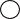 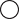 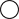 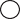 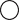 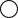 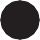 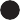 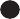 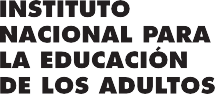 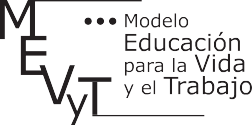 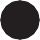 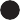 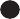 Instrumento para la entrevista inicialen regiones o comunidades con presencia indígenaApartado 1. Identificación de lenguas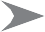 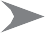 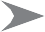 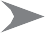 Apartado 2. Identificación del tipo de bilingüismo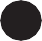 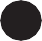 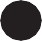 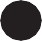 B Preguntas en españolExpresión en español. En esta pregunta sólo se hablará en español. Elige una imagen de tu paquete, dásela a la persona y pídele que te platique lo que están haciendo las personas. Si la persona habla con fluidéz, sólo escribe lo que quepa en los renglones, si casi no habla en español, no trate de forzarla .En la imagen veo que:   	Califica:	Ahora la calificación es al revés. Marca la letra A si habla muy poco y sólo dice palabras, la B si utiliza ideas sueltas o la C si habla con fluidez y las ideas están bien hiladas en español.Calificación 2. Expresión en español:Plática en español. Pide a la persona que platique en español sobre lo que hacen en el día, ella sola o con su familia. Ponle el siguiente ejemplo: “mi marido y yo nos levantamos a las 5, mientras yo hago el almuerzo mi marido prepara las herramientas que utilizamos en el campo. Mis hijos se levantan también a esa hora y sealistan para irse a la escuela que está un poco lejos de aquí. Cuando ya estamos en el campo mi marido prepara la tierra para sembrar y yo pastoreo los animales…”Escribe sobre las líneas lo que dice el adulto.¿Qué haces en el día? (Solo o con otras personas).    	Para que la persona hable más y saber cómo se expresa, escoge sólo una de las actividades que haya mencionado y pídele que platique cómo la hace. Por ejemplo: ¿cómo prepara el almuerzo? o ¿cómo siembra el maíz?¿Y cómo hace (menciona la actividad que elegiste)?    	Califica: Tacha la A si su expresión en español no se entiende o sólo dijo palabras, la B si sólo expresó algunas ideas bien y utilizó la lengua indígena y la C si expresó ideas completas y utilizó sólo el español y éstas fueron totalmente entendibles. No juzgues el contenido. Sólo que se entienda lo que dijo.Calificación 3. Plática en español:Estructura. Pide a la persona que te diga cuál de las expresiones que le leerás es la correcta para cada caso. Marca una 4 en cada expresión que el adulto dijo era la correcta.(	) El perro y el gato se pelean . Se pelean el perro el gato(	) pelea perro y gato(	) Cansado llegaron mujeres mucho(	) Las mujeres llegaron muy cansadasLas respuestas correctas son: en la a, la primera es la correcta. En la b, la segunda es la correcta.Comprensión de texto corto. Dí a la persona que vas a leer un texto en español, que preste mucha atención, porque después le harás unas preguntas.Haz las siguientes preguntas, una por una, y ve escribiendo las respuestas en cada caso.¿Qué siembra Juan?   	¿A quiénes junta Juan para recoger la cosecha?    	¿Quién lleva la cosecha al otro pueblo?   	En la pregunta a, la correcta es “maíz y chile”, en la b es “a otros campesinos” (o “a los campesinos” o “a campesinos”, y en la C es “su compadre Pedro”, (o al compadre Pedro o “su compadre”, “Pedro”).Califica: Si la persona se equivoca en todas las respuestas, marca la A; si contestó bien una o dos pregun- tas, marca la B; y si contestó bien todas, marca la C.Calificación 5. Comprensión de texto:Comprensión de instrucciones en español. Solicita a la persona, de forma respetuosa, que lleve a cabo las siguientes instrucciones. Puedes cambiar los objetos de las frases, peo no modifiques la conjunción del verbo. (Prepara antes un lápiz, cuaderno, vara u otro objeto conocido y manipulable).Conforme va respondiendo, marca con una 4 o ✗. si realizó o no la instrucción. Si la persona no hace lo que le pediste marca la primera columna; si la persona se tarda en comprender lo que le pides, te pide que lo repitas una y otra vez o no lo quiere hacer, marca en la columna de en medio, y si hace bien lo que le solicitas, marca la última columna.Califica: Si la persona tuvo todas las acciones equivocadas, marca con A, si hizo alguna bien, marca con B, y conC si todas las comprendió y las supo hacer correctamente.Calificación 6. Comprensión de instrucciones:Valoración del apartado 2. Determinación del tipo de bilingüismoMarca nuevamente en la siguiente tabla-resumen las calificaciones que obtuvo la persona.Selecciona en qué columna hubo más respuestas para tomar la decisión de la ruta a estudiar.Si hubo mayoría en:A, es Monolingüe de lengua indígenaB, es Hablante de lengua indígena y Bilingüe incipiente en españolC, puede ser:Bilingüe receptivo en españolsi no tiene marcas en las calificaciones 2 y 3, o si sólo tiene una de esas calificaciones en la columna C.Bilingüe coordinado si tiene las dos marcas en las calificaciones 2 y 3, pero no tiene marcada la 1.Hispanohablante si tiene marcadas la 1, 2 y 3, además de otras marcas en esta misma columna.Ruta a sugerir MIBMIBMIBMIB preferentementeMEVyT HispanohablanteApartado 3. Identificación de interesesHaz las siguientes preguntas para saber qué intereses y necesidades tiene la persona. Si es monolingüe en lengua indígena las preguntas se harán en su lengua¿Qué le gustaría aprender para mejorar las actividades que realiza, resolver los problemas diarios y superarse?¿Sabía que con el INEA puede aprender lo que le interesa? Menciónale los temas y módulos de los ejes diversificados: familia, violencia, salud, jóvenes, trabajo, ambiente. ¿Qué módulos le gustaría estudiar?¿Además del español, le gustaría aprender a leer y escribir su lengua?	Sí (   )	No ( )¿Por qué? 	¿Estudió antes en el INEA / IEEA?	Sí (   )	No ( )Si responde Sí ¿Qué acreditó?De alfabetizaciónLa Palabra Para empezarMatemáticas para empezarAlfabetización en lengua indígena.¿Qué libros o módulos?Español como segunda lengua¿Qué libros o módulos?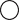 Módulos de la primaria / nivel intermedio  	 Módulos de secundaria    	¿Cómo se siente con lo que aprendió? ¿Siente que sí sabe leer y escribir o necesita reforzar algo de alfabetización o de otro nivel?¿Estudió en la escuela?	Primaria  Sí (   )   No (  )	Secundaria Sí ( ) No ( )¿Hasta qué grado? 	10.  ¿Tiene documentos que lo comprueben?	Sí (	)   No (	)¿Cuáles?   	¿Le gustaría completar sus estudios de Primaria / Secundaria?	Sí (	)	No (	)¿Por qué?    	Si tiene documentos de INEA o escolares ¿Quiere que se tomen en cuenta?	Sí (	)	No (	)(	) Aplicar todas las equivalencias	(	) Parcialmente. Sólo estas:   	¿Estaría dispuesto a presentar un ejercicio de diagnóstico para que lo que sabe se le tome en cuenta? Sí (	)	No (	)¿Estaría dispuesto a hacer un ejercicio de lectura y escritura ahorita?  Sí (	)	No (	)Si la persona no acepta el ejercicio de lectura y escritura pasa al Resultado de la Entrevista inicial.Apartado 4. Identificación del alfabetismo en españolAplica esta sencilla prueba a la persona que dice saber leer y escribir y que se interesa en acreditar módulos, pero que no tiene boletas de grado de primaria. Entrega una hoja en blanco a la persona para que resuelva los ejercicios que le vas a pedir.Escritura elemental. Pide que escriba su nombre, firma y 3 partes del cuerpo humano en la hoja blanca.Escritura de recado. Solicita que en una hoja blanca escriba un recado a un familiar. En el recado debe decirle a su familiar a qué fue al INEA.Califica:Hazlo con la siguiente tabla. Si los 3 puntos a evaluar en el recado escrito son correctos, marca en la segunda columna (Sí), califica con A todo el ejercicio; si no, escribe en la última columna (No), califica con B todo el ejercicio.Calificación 2. Recado:Lectura en voz alta. Muéstrale al adulto esta página y pídele que te lea el texto .El texto es:En Oaxaca se celebraron los juegos deportivos nacionales del año y los tres estados que ganaron más medallas fueron:Califica:La parte de lectura con la siguiente tabla: Si marcaste Sí, en las 2 acciones, entonces califica con A. En caso contrario, marca la B.Calificación 3.  Lectura en voz alta:Comprensión. Pídele a la persona que te conteste estas dos preguntas sobre la lectura anterior. Si necesitas volver a leer el texto, lo puedes hacer.¿Qué estado ganó más medallas? Para la calificación, la respuesta es Veracruz.¿En dónde fueron los juegos? En Oaxaca.Valoración del apartado 4. Identificación del alfabetismo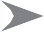 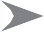 Marca nuevamente en la siguiente tabla-resumen las calificaciones que obtuvo la persona en este apartado.Tipo de alfabetismo	Posibilidades de acreditaciónSi en la columna A hubo 3 o 4 marcas, propón que se le acredite:Si en la columna B hubo más marcas.La palabra, si va a tomar la ruta del MEVyT hispanohablante,El MIBES 2 y 4, si la persona es bilingüe y va a tomar la Ruta MIB.A la persona no se le puede acreditar ningún módulo del nivel inicial y debe empezar desde el principio.Resultado de la entrevista inicialAHORA LLENA LA CARÁTULA DE ESTE CUADERNILLO Y LA HOJA DE REGISTRONombre del entrevistado:Apellido paterno	maternoNombre del entrevistado:Apellido paterno	maternoNombre del entrevistado:Apellido paterno	maternoNombre del entrevistado:Apellido paterno	maternonombre(s)nombre(s)nombre(s)Nombre rectificado con documento:Apellido paterno	maternoNombre rectificado con documento:Apellido paterno	maternoNombre rectificado con documento:Apellido paterno	maternoNombre rectificado con documento:Apellido paterno	maternonombre(s)nombre(s)nombre(s)Edad:	añosSexo:	Masculino FemeninoFecha de nacimiento:Estado civil:	Soltero CasadoFecha de nacimiento:Estado civil:	Soltero CasadoFecha de nacimiento:Estado civil:	Soltero Casadodía	mes	añoViudoUnión libre	Divorciadodía	mes	añoViudoUnión libre	Divorciadodía	mes	añoViudoUnión libre	DivorciadoDomicilio:Calle y no:    		 Localidad o colonia: 	C.P:   	Municipio: 	Entidad federativa:   	Domicilio:Calle y no:    		 Localidad o colonia: 	C.P:   	Municipio: 	Entidad federativa:   	Domicilio:Calle y no:    		 Localidad o colonia: 	C.P:   	Municipio: 	Entidad federativa:   	Domicilio:Calle y no:    		 Localidad o colonia: 	C.P:   	Municipio: 	Entidad federativa:   	Domicilio:Calle y no:    		 Localidad o colonia: 	C.P:   	Municipio: 	Entidad federativa:   	Domicilio:Calle y no:    		 Localidad o colonia: 	C.P:   	Municipio: 	Entidad federativa:   	Domicilio:Calle y no:    		 Localidad o colonia: 	C.P:   	Municipio: 	Entidad federativa:   	Subproyecto:Subproyecto:Subproyecto:Etnia / lengua: (Si la persona es indígena)Etnia / lengua: (Si la persona es indígena)Etnia / lengua: (Si la persona es indígena)Etnia / lengua: (Si la persona es indígena)Tipo lingüístico:Tipo lingüístico:Tipo lingüístico:Tipo lingüístico:Tipo lingüístico:RFE:RFE:Monolingüe en lengua indígenaMonolingüe en lengua indígenaMonolingüe en lengua indígenaMonolingüe en lengua indígenaMonolingüe en lengua indígenaBilingüe:	Receptivo	Incipiente	CoordinadoBilingüe:	Receptivo	Incipiente	CoordinadoBilingüe:	Receptivo	Incipiente	CoordinadoBilingüe:	Receptivo	Incipiente	CoordinadoBilingüe:	Receptivo	Incipiente	CoordinadoCURP:CURP:HispanohablanteHispanohablanteHispanohablanteHispanohablanteHispanohablanteRuta seleccionada:MEVyT HH	MIBRuta seleccionada:MEVyT HH	MIBAcreditó con la entrevista:MIBES 2MIBES 4La palabra OtrosAcreditó con la entrevista:MIBES 2MIBES 4La palabra OtrosAcreditó con la entrevista:MIBES 2MIBES 4La palabra OtrosAcreditó con la entrevista:MIBES 2MIBES 4La palabra OtrosMódulo(s) entregado(s):Fecha de entrega:	/	/día	mes	añoUnidad operativa:Unidad operativa:Acreditó con la entrevista:MIBES 2MIBES 4La palabra OtrosAcreditó con la entrevista:MIBES 2MIBES 4La palabra OtrosAcreditó con la entrevista:MIBES 2MIBES 4La palabra OtrosAcreditó con la entrevista:MIBES 2MIBES 4La palabra OtrosMódulo(s) entregado(s):Fecha de entrega:	/	/día	mes	añoAsesor:Asesor:Acreditó con la entrevista:MIBES 2MIBES 4La palabra OtrosAcreditó con la entrevista:MIBES 2MIBES 4La palabra OtrosAcreditó con la entrevista:MIBES 2MIBES 4La palabra OtrosAcreditó con la entrevista:MIBES 2MIBES 4La palabra OtrosMódulo(s) entregado(s):Fecha de entrega:	/	/día	mes	añoEntrevistó:	(   ) Asesor bilingüe	( ) Técnico docenteEntrevistó:	(   ) Asesor bilingüe	( ) Técnico docenteEntrevistó:	(   ) Asesor bilingüe	( ) Técnico docenteEntrevistó:	(   ) Asesor bilingüe	( ) Técnico docente(   ) Otro:  	(   ) Otro:  	(   ) Otro:  	Nombre y firma:  	Nombre y firma:  	Nombre y firma:  	Nombre y firma:  	Nombre y firma:  	Nombre y firma:  	Nombre y firma:  	Pídele que:(frases ejemplo)Por favor:Marca su resultadoMarca su resultadoMarca su resultadoPídele que:(frases ejemplo)Por favor:No la entendióSe tardó en entender o no lo quiso hacerLa hizo bien“Ponga el lápiz (u otro objeto) sobre una de sus manos”“Deme el cuaderno”“Cierre sus ojos” o “Póngase de pie”“Cruce sus brazos”Calificación 1.AAA---CCCCalificación 2.AAABBBCCCCalificación 3.AAABBBCCCCalificación 4.AAA---CCCCalificación 5.AAABBBCCCCalificación 6.AAABBBCCCAnota cuántas marcas obtuvo en cada columna.Calificación 1.ABCalificación 2.ABCalificación 3.ABCalificación 4.ABAnota cuántas marcas obtuvo en cada columna.Situación lingüísticaRuta recomendadaMódulo(s) acreditado(s)Módulo(s) acreditado(s)Módulo(s) recomendado(s) para empezarMódulo(s) entregado(s)Se recomienda(	) Monolingüeen lengua indígena(	)  Bilingüeincipiente en español(	) Bilingüereceptivo en español(	) Bilingüecoordinado(	) MIB(	) MIBES 2(	) MIBES 4(	) MIBES 2(	) MIBES 4(	) No aplicarequivalencias(	) Aplicar equivalencias totales(	) Sólo considerar equivalencias para:(	) Hispanohablante(	) MEVyT HH(	) La palabra (	) Otros(	) Examendiagnóstico(	) Hispanohablante(	) MEVyT HH(	) Examendiagnóstico(	) Hispanohablante(	) MEVyT HH(	) Examendiagnóstico(	) Ninguno(	) NingunoComentarios:   	Comentarios:   	Comentarios:   	Comentarios:   	Comentarios:   	Comentarios:   	Comentarios:   	Entrevistó y propuso:	(	) asesor bilingüe	(	) técnico docente	(	) otroEntrevistó y propuso:	(	) asesor bilingüe	(	) técnico docente	(	) otroEntrevistó y propuso:	(	) asesor bilingüe	(	) técnico docente	(	) otroEntrevistó y propuso:	(	) asesor bilingüe	(	) técnico docente	(	) otroEntrevistó y propuso:	(	) asesor bilingüe	(	) técnico docente	(	) otroEntrevistó y propuso:	(	) asesor bilingüe	(	) técnico docente	(	) otroEntrevistó y propuso:	(	) asesor bilingüe	(	) técnico docente	(	) otroNombre: 	Firma 	Fecha: 	/	/	dd / mes / añoNombre: 	Firma 	Fecha: 	/	/	dd / mes / añoNombre: 	Firma 	Fecha: 	/	/	dd / mes / añoNombre: 	Firma 	Fecha: 	/	/	dd / mes / añoNombre: 	Firma 	Fecha: 	/	/	dd / mes / añoNombre: 	Firma 	Fecha: 	/	/	dd / mes / añoNombre: 	Firma 	Fecha: 	/	/	dd / mes / año